ANIVERSÁRIO DE 40 ANOS DA BIBLIOTECA CENTRAL DA UNIRIOLocal: Biblioteca Central da UNIRIOAv.Pasteur, 436 - Urca - Rio de JaneiroDivisão de Atendimento ao UsuárioTel: (0xx21) 2542-1586http://www.biblioteca.unirio.brANIVERSÁRIO DE 40 ANOS DA BIBLIOTECA CENTRAL DA UNIRIO: PROGRAMAÇÃO DE JANEIRO / 2017ANIVERSÁRIO DE 40 ANOS DA BIBLIOTECA CENTRAL DA UNIRIO: PROGRAMAÇÃO DE JANEIRO / 2017ANIVERSÁRIO DE 40 ANOS DA BIBLIOTECA CENTRAL DA UNIRIO: PROGRAMAÇÃO DE JANEIRO / 2017ANIVERSÁRIO DE 40 ANOS DA BIBLIOTECA CENTRAL DA UNIRIO: PROGRAMAÇÃO DE JANEIRO / 2017ANIVERSÁRIO DE 40 ANOS DA BIBLIOTECA CENTRAL DA UNIRIO: PROGRAMAÇÃO DE JANEIRO / 2017ANIVERSÁRIO DE 40 ANOS DA BIBLIOTECA CENTRAL DA UNIRIO: PROGRAMAÇÃO DE JANEIRO / 2017ParticipanteParticipanteAtividadeDataHorárioVagas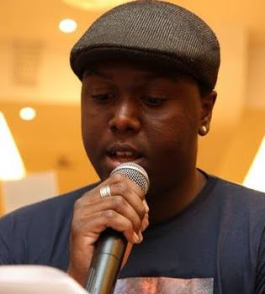 Renan WanglerBibliotecário formado pela UNIRIO; Escritor e Poeta; Organizador do Sarau Jardim Poético; Publicou o livro Vide Bula em 2010.Bate-papo sobre Criação de Histórias09/01/201710h às 12h35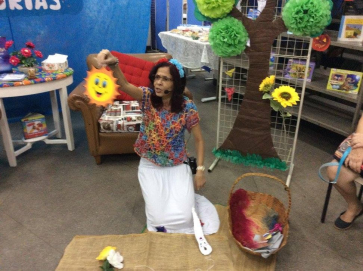 Cláudia Gomes CantoBibliotecária formada pela UFF; Subgerente da Biblioteca Escolar Municipal do Engenho Novo, Agripino Grieco, da Secretaria Municipal de Educação (SME); Especialista em Literatura Infantil e Juvenil pela UFRJ; Contadora de histórias, cantora, tecladista e escritora de literatura infantil.Oficina “A Magia de Contar Histórias”19/01/201710h às 12h - intervalo para o almoço - 13h às 16h35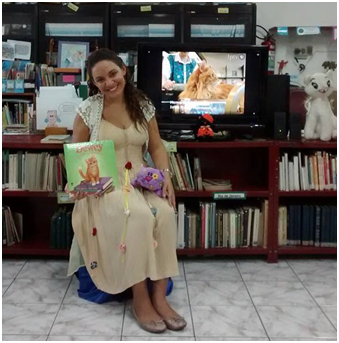 Tatyanne Valdez Dizem que ela é fada, mas não usa varinha mágica. Também falam que é princesa, mas não tem coroa! Trabalha no mundo encantado dos livros, conhecido como biblioteca escolar do Colégio de Aplicação da UFRJ. É Mestre em Biblioteconomia pela UNIRIO, bibliotecária e contadora de histórias. Também trabalhou na biblioteca pública de Angra dos Reis onde realizou diversas ações culturais. Adora escrever sobre o mundo encantado dos livros nos seus blogs “Biblioteca e arte” e “Diário da biblioteca escolar”. Possui uma página no Facebook, “Taty Valdez conta histórias”, para compartilhar muitas ideias!Oficina “A arte de contar histórias em bibliotecas”25/01/201710h às 12h - intervalo para o almoço - 13h às 16h35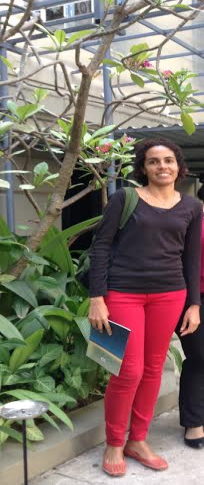 Alessandra Ribeiro Prata DevulskyEstudante do período de Licenciatura em Biblioteconomia, adora a cultura oriental e deseja compartilhar os dons artísticos manuais com todos os interessados. Logo após uma contação de histórias, por exemplo, nada melhor do que um origami para alegrar os participantes.Oficina de Origami 30/01/201710 às 12h - intervalo para o almoço - 13h às 16h35